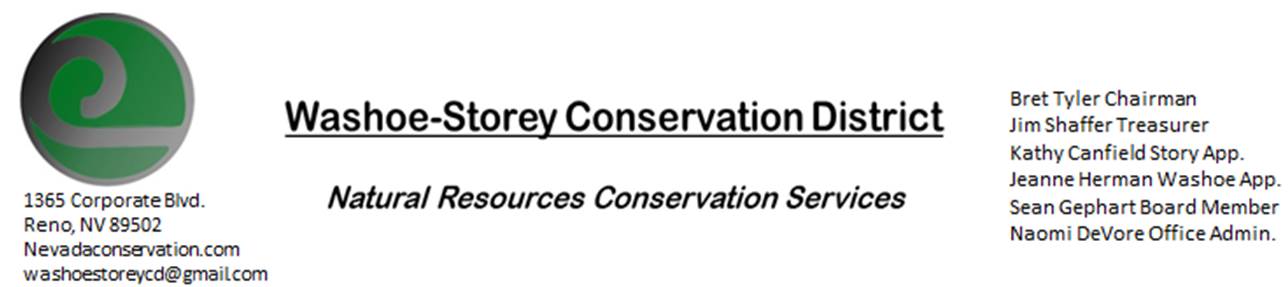 AGENDA 9/13/20The Washoe-Storey Conservation District will hold a public meeting on Monday, September 14, 2020.3:30p.m. The meeting will be held digitally on Google Meet- This is a Public Meetingto participate please send an email RSVP to washoestoreycd@gmail.com by September 13.The Conservation District will consider and act on the following items unless otherwise noted: I. Call to Order   A.  Introductions, Determination of Board Quorum, and Introduction of Guests   B.  Determination of agenda order – Agenda items may be taken out of order or deleted for lack of time II. Public Comments-Public comment will be allowed at the beginning, after each item on the agenda and prior to the adjournment of every meeting.  Public comment may be limited to three (3) minutes per comment.III. District Projects – For Possible ActionA. Little Washoe Dam- Current Actions and Next StepsB. Washoe County Planning Reviews- UpdatesC. Storey County Projects – Kathy Canfield- Lockwood Weed Removal UpdatesD. Sage Grouse Projects- Taxidermy Sage Grouse Follow up  E. Goals Moving Forward, Potential New Projects- Web Updates, Invasive Species Book ProjectF. Sean Gephart- Noxious Weed Expert IV. External Agency Items and Reports – For Possible Action    	 A.  NRCS – Jessica Gwerder– Updates     	 B.  NDCP – Zachary Ormsby– Updates    	 C.  DCNR – Melany Aten – Updates      	 D.  WSCWMA- Updates               E. NVACD, Adjacent CD- Updates               F. Other Partners- Rainbow Bend HOA, Partner Biologist, UNR Cooperative Extension Updates    	G. Nevada Wildfire 2020 UpdatesV. Internal District Issues – For Possible ActionA. Review, Amendment, and Approval of Minutes from previous meetings-B. Financial Reports -Treasurer Jim ShafferTreasurer's Report- Balances and Annual Financial Reports, Mitigation Agreement        • Employee Salary- Review and Approve Payment for Employee Hours AugustC. Office Correspondence- Email Updates VI. Public Comments-Public comment will be allowed at the beginning, after each item on the agenda and prior to the adjournment of every meeting.  Public comment may be limited to three (3) minutes per comment. VII. Next Scheduled WSCD Board Meeting – October 12 [2nd Monday]VIII. Adjourn – Action